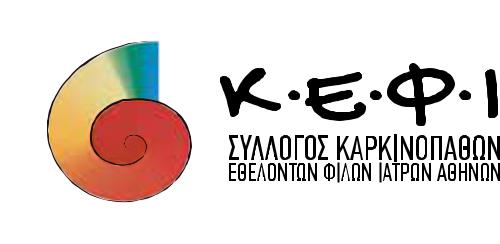 ΑΠΟΛΟΓΙΣΤΙΚΟ ΔΕΛΤΙΟ ΤΥΠΟΥΔΙΑΔΙΚΤΥΑΚΗ ΗΜΕΡΙΔΑ ΜΕ ΘΕΜΑ «ΦΑΡΜΑΚΟΕΠΑΓΡΥΠΝΗΣΗ»ΤΡΙΤΗ 19 ΙΑΝΟΥΑΡΙΟΥ 2021 17:00 – 19.30Mε μεγάλη επιτυχία πραγματοποιήθηκε, την Τρίτη 19 Ιανουαρίου, το Webinar του Συλλόγου Καρκινοπαθών - Εθελοντών - Φίλων - Ιατρών «Κ.Ε.Φ.Ι.» Αθηνών με θέμα τη Φαρμακοεπαγρύπνηση, μέσω της σελίδας του Συλλόγου στο Facebook.Στόχος της διαδικτυακής ημερίδας ήταν η ενημέρωση του κοινού για το θέμα της φαρμακοεπαγρύπνησης. Υπήρξε επίσης ιδιαίτερη ενότητα για το εξαιρετικά επίκαιρο ζήτημα της νόσου  COVID-19 στους ογκολογικούς ασθενείς.Αρχικά ο Συντονιστής της Ημερίδας, κ. Αλέξανδρος Αρδαβάνης, Παθολόγος Ογκολόγος, Διευθυντής Παθολογικής-Ογκολογικής Κλινικής Α.Ο.Ν.Α. «Αγιος Σάββας» και Μέλος Δ.Σ. της Εταιρείας Ογκολόγων Παθολόγων Ελλάδας, καλωσόρισε τους ομιλητές και στη συνέχεια η κα Ζωή Γραμματόγλου, Πρόεδρος Δ.Σ. του Συλλόγου Κ.Ε.Φ.Ι. απηύθυνε χαιρετισμό.Ακολούθησε η ομιλία της κυρίας Αντωνίας Καβαλλιεράκη, που είναι μέλος Δ.Σ. του Κ.Ε.Φ.Ι., ασθενής και φαρμακοποιός, με θέμα «Ανεπιθύμητες ενέργειες φαρμάκων και ελληνική πραγματικότητα». Η κα Καβαλλιεράκη τόνισε πόσο η εμπειρία της ως ασθενής την έκανε να αντιμετωπίζει διαφορετικά τους ασθενείς στη δουλειά της ως φαρμακοποιός. Αν οι φαρμακοποιοί οργανωθούν θα μπορούν να προσφέρουν πολύ περισσότερα στους ασθενείς, να τους ενημερώνουν για τις ανεπιθύμητες ενέργειες των φαρμάκων και να τους υποστηρίζουν με πολύ περισσότερους τρόπους. Η επόμενη ομιλία ήταν αυτή της κυρίας Βαρβάρας Μπαρούτσου, η οποία είναι Εσωτερική Παθολόγος και Πρόεδρος της ΕΛ.Ε.Φ.Ι., και αφορούσε Το ταξίδι του Φαρμάκου: Από την έρευνα και ανάπτυξη έως τον ασθενή. H κα Μπαρούτσου ανέφερε ότι η αλυσίδα ανακάλυψης ενός φαρμάκου αρχίζει με την προ-κλινική έρευνα, συνεχίζεται με τη μεταφραστική έρευνα και την κλινική έρευνα και εξακολουθεί και μετά την κυκλοφορία του φαρμάκου με τη φαρμακοεπαγρύπνηση. Η έρευνα και η ανάπτυξη ενός φαρμάκου διαρκεί συνήθως 12-15 χρόνια. Η κα Μπαρούτσου επεσήμανε ότι ο λόγος που τα εμβόλια για τον κορωνοϊό αναπτύχθηκαν σε τόσο γρήγορο χρονικό διάστημα ήταν γιατί υπήρξε τόσο μεγάλη χρηματοδότηση και τόσο αθρόα έρευνα από πάρα πολλές ερευνητικές ομάδες ταυτόχρονα (περίπου 1,5 εκατομμύριο επιστήμονες παγκοσμίως). Επίσης, υπήρχαν ήδη κάποια δεδομένα από τις επιδημίες προηγούμενων κορωνοϊών, ενώ προϋπήρχε και η τεχνολογία Μ-RNA, και επιπλέον η παραγωγή των εμβολίων ξεκίνησε πριν ακόμα την έγκριση του φαρμάκου για λόγους ταχύτητας. Χάρη σε αυτούς τους παράγοντες έγινε δυνατό το «θαύμα», να έχει ολοκληρωθεί η έρευνα και ανάπτυξη και τα εμβόλια για τον κορωνοϊό να είναι διαθέσιμα σε λιγότερο από ένα χρόνο. Εν συνεχεία πήρε τη σκυτάλη ο κ. Ελευθέριος Πάλλης, Α΄ Αντιπρόεδρος του Ε.Ο.Φ., μιλώντας για τη σημασία της κίτρινης κάρτας για τον ιατρό και τους ασθενείς. Ο κ. Πάλλης έδωσε τον ορισμό της ανεπιθύμητης ενέργειας: απόκριση σε ένα φάρμακο που είναι επιβλαβής και ακούσια και εμφανίζεται σε δόσεις που συνήθως χρησιμοποιούνται στον άνθρωπο για την προφύλαξη, τη διάγνωση ή τη θεραπεία ασθένειας ή για την τροποποίηση φυσιολογικής λειτουργίας. Φαρμακοεπαγρύπνηση είναι η επιστήμη και οι δραστηριότητες που σχετίζονται με την ανίχνευση, την αξιολόγηση, την κατανόηση και την πρόληψη των ανεπιθύμητων ενεργειών ή οποιουδήποτε άλλου προβλήματος που σχετίζεται με τα φάρμακα. Στόχος της είναι να ενισχύσει τη φροντίδα και την ασφάλεια των ασθενών και να υποστηρίξει προγράμματα δημόσιας υγείας παρέχοντας αξιόπιστες, ισορροπημένες πληροφορίες για την αποτελεσματική αξιολόγηση του προφίλ οφέλους- κινδύνου των φαρμάκων και των εμβολίων. Η Κίτρινη Κάρτα είναι ένα μέσο για τη συλλογή πληροφοριών σχετικά με τις ανεπιθύμητες ενέργειες των φαρμάκων (και των εμβολίων). Οι επαγγελματίες υγείας (ιατροί, φαρμακοποιοί, νοσηλευτές)  έχουν την υποχρέωση και οι ασθενείς έχουν το δικαίωμα να συμπληρώνουν την Κίτρινη Κάρτα κάθε φορά που υποψιάζονται ότι ένα φάρμακο (ή ένα εμβόλιο) μπορεί να έχει προκαλέσει μία ανεπιθύμητη ενέργεια.Την προοπτική του νοσοκομειακού φαρμακοποιού μάς έδωσε η κα Δέσποινα Μακριδάκη, Πρόεδρος της Πανελλήνιας Ένωσης Φαρμακοποιών Νοσηλευτικών Ιδρυμάτων (ΠΕΦΝΙ) και μέλος Δ.Σ. της European Association of Hospital Pharmacists (EAHP), στην ομιλία της με θέμα «Νοσοκομειακή και Κλινική Φαρμακευτική». Ο ρόλος του νοσοκομειακού και του κλινικού φαρμακοποιού είναι ζωτικής σημασίας για τη φαρμακοεπαγρύπνηση. Το νοσοκομειακό φαρμακείο έχει ως στόχο την παροχή υπηρεσιών τόσο στους νοσηλευόμενους όσο και σε εξωτερικούς ασθενείς. Ο νοσοκομειακός φαρμακοποιός έχει τη συνολική ευθύνη για την ασφαλή, αποτελεσματική και βέλτιστη χρήση των φαρμάκων στο νοσοκομείο.Τον Σύνδεσμο Φαρμακευτικών Επιχειρήσεων Ελλάδας εκπροσώπησαν οι κυρίες Μαρία Πολυδώρου και Ελεονώρα Σαρίκου, που αναφέρθηκαν στη συμμετοχή του ασθενή στη Φαρμακοεπαγρύπνηση. Υπογράμμισαν ότι οι φαρμακευτικές εταιρείες είναι υποχρεωμένες να έχουν τμήματα φαρμακοεπαγρύπνησης και να αναφέρουν οποιοδήποτε πρόβλημα εμφανίσουν τα προϊόντα τους μετά την άδειά τους στα αρμόδια κέντρα φαρμακοεπαγρύπνησης.Τον κύκλο των ομιλιών έκλεισε ο κ. Γεροτζιάφας Γρηγόρης, Καθηγητής Αιματολογίας στην  Ιατρική Σχολή του Πανεπιστημίου της Σορβόνης, Υπεύθυνος στο Τμήμα Θρόμβωσης του Νοσοκομείου Tenon στο Παρίσι & Διευθυντής της Ερευνητικής Ομάδας Καρκίνος και Θρόμβωση INSERM U938, με θέμα «Ογκολογικός Ασθενής και νόσος COVID-19».  Ο κ. Τζιάφας αναφέρθηκε στους κινδύνους που εγκυμονεί ο κορωνοϊός για τους ασθενείς με καρκίνο, λόγω της πιθανότητας θρομβοεμβολικής νόσου, μιας και οι ασθενείς με καρκίνο λόγω της ασθένειας έχουν ήδη προδιάθεση για τη δημιουργία θρόμβων και η νόσος COVID αυξάνει σημαντικά τον κίνδυνο θρόμβωσης. Σε περίπτωση νόσησης θα πρέπει οπωσδήποτε οι ασθενείς με καρκίνο να λάβουν νοσοκομειακή περίθαλψη, πριν φτάσουν σε πολύ βαρύ επεισόδιο της νόσου, και να λάβουν αντιπηκτική θεραπεία. Επίσης, ο κ. Τζιάφας τόνισε την άμεση ανάγκη εμβολιασμού των καρκινοπαθών, ενώ διαβεβαίωσε ότι τα εμβόλια RNA δεν περιέχουν τον ιό και επομένως δεν υπάρχει περίπτωση να πάθει ασθενής COVID εξαιτίας του εμβολίου. Είναι άμεση ανάγκη να εμβολιαστούν οι ασθενείς με καρκίνο, αν και υπάρχουν ακόμα ερωτηματικά για τον βαθμό αποτελεσματικότητας του εμβολίου, ιδιαίτερα στους ασθενείς που υποβάλλονται σε ανοσοθεραπεία. Η ημερίδα έκλεισε με την απάντηση των ιατρών στις ερωτήσεις κοινού.Ο Σύλλογος Κ.Ε.Φ.Ι. ιδρύθηκε την άνοιξη του 2004 στην Αθήνα, με στόχο να προσφέρει συναισθηματική, ψυχολογική και κοινωνική υποστήριξη στους ογκολογικούς ασθενείς και τα μέλη των οικογενειών τους, καθώς και την ενημέρωση και ευαισθητοποίηση της κοινωνίας σχετικά με τον καρκίνο. Παρέχει ατομικές και ομαδικές συνεδρίες ψυχολογικής υποστήριξης, διοργανώνει ομιλίες, επιστημονικές ημερίδες, δράσεις και εκδηλώσεις σχετικές με τον καρκίνο, ενώ ενημερώνει τους ογκολογικούς ασθενείς για τις κοινωνικές παροχές που δικαιούνται.ΠληροφορίεςΣύλλογος Κ.Ε.Φ.Ι. ΑθηνώνΛουίζης Ριανκούρ 29, ΤΚ. 11523Τηλ. επικοινωνίας: 210 6468222Email: info@ anticancerath. gr Website: www.anticancerath.grFacebook: facebook.com/skkephi/